Муниципальное дошкольное образовательное учреждение«Детский сад №4 «Родничок»Педагогический проектпо сенсорному развитию«Мой разноцветный мир»в 1 младшей группе Выполнила:Перевалова А.А.Проект по сенсорному развитию предназначен для детей 1 младшей группы .Актуальность: Мир входит в жизнь детей постепенно. Сначала ребёнок познаёт то, что окружает его дома, в детском саду. Со временем его жизненный опыт обогащается. Он стремится к активному взаимодействию с окружающей средой. Непосредственный контакт ребёнка с доступными ему предметами позволяет познать их отличительные особенности. Для познания окружающего их мира детям приходит на помощь сенсорное воспитание, с помощью которого «строится» фундамент умственного развития, от которых будет зависеть успешность ребенка в школе. Поэтому так важно, чтобы сенсорное воспитание планомерно и систематически включалось во все моменты жизни малыша.Сенсорное воспитание – это развитие восприятия ребенка и формирование его представлений о внешних свойствах предметов: их форме, цвете, величине, положении в пространстве, запахе, вкусе и так далее. С восприятия предметов и явлений окружающего мира и начинается познание. Младший возраст - наиболее благоприятен для совершенствования деятельности органов чувств, накопления представлений об окружающем мире.Паспорт проекта:Вид проекта: педагогический, познавательный, исследовательский, творческий, краткосрочный, групповой.Участники проекта: дети 1 младшей группы, воспитатели, родители (законные представители).Образовательные области: социально-коммуникативное развитие познавательное развитие речевое развитие художественно-эстетическое развитиефизическое развитиеСовременные образовательные технологии, используемые в проектной деятельности:Здоровьесберегающая технологияПознавательно-исследовательская технологияИнформационно-коммуникативная технологияТехнология проектной деятельностиЦель: формирование и развитие сенсорно-математических представлений у детей младшего дошкольного возраста средствами дидактических игр и игровых упражнений.Задачи для педагогов:1. Создавать условия для обогащения представления детей о многообразии свойств предметов окружающего мира, стимулирование развития разных видов детского восприятия: зрительного, слухового, осязательного.2. Знакомить детей с разными видами сенсорных эталонов, формировать их умения сравнивать предметы по основным свойствам – цвету, форме, размеру.3. Формировать у детей заинтересованность и умение играть в сенсорно-настольные игры.4. Развивать речь, мелкую моторику детей.Задачи для воспитанников:1. Познакомиться и научиться определять 4 основные цвета (жёлтый, синий, зелёный, красный); 5 геометрических форм (куб, кирпич, круг, квадрат, треугольник).2. Уметь различать понятия: большой – маленький, широкий – узкий, длинный – короткий.3. Научиться простейшим обследованиям предметов (погладить, надавить, пощупать, попробовать и т.д.)Задачи для родителей (законных представителей):1. Учитывать и закреплять опыт детей, приобретенный в детском саду.2. Создавать в семье благоприятные условия для сенсорного развития детей.3. Активизировать деятельность родителей в процессе обучения сенсорным эталонам, через игру.Задачи решались в совместной деятельности взрослого и детей, в самостоятельной деятельности, в рамках непосредственной образовательной деятельности и при проведении режимных моментов.Планируемый результат:Повышение уровня сенсорно-математического развития детей 1 младшей группы «Земляничка».Дальнейшая непрерывная систематическая работа на формирование сенсорных эталонов у детей младшего возраста.Дополнение системы дидактическими играми и материалами.Продолжение работы по использованию проектных технологий по сенсорному развитию.Этапы реализации: I этап. Организационно-информационный.На данном этапе были осуществлены следующие мероприятия:- Наблюдение за детьми, направленное на выявление уровня развития сенсорно – математических представлений;- Подбор и изучение научной и методической литературы;- Разработка проекта, совместно-образовательной деятельности с детьми;- Определение методов и приемов работы;- Подбор методической литературы, конспектов занятий, иллюстративного материала;- Изготовление пособий, дидактических и настольно-печатных игр;- Создание в группе предметно-развивающей среды (уголок сенсорики, картотека дидактических игр);- Выявление компетентности родителей и вовлечение их в процесс реализации проекта;- Разработка памяток и консультаций для родителей;- Оформление папок-передвижек и ширмы для родителей по теме.II этап.Практический.На данном этапе провелась вся практическая работа педагогов, детей, родителей, с целью получения качественного результата данного проекта. А именно:- Реализация плана проекта «Мой разноцветный мир»;- Организация практической работы с детьми (беседы, иллюстрации, игры, игровые упражнения, игровые ситуации, загадки, чтение, просмотр видеофильмов);- Творческо-продуктивная деятельность: лепка, рисование, самостоятельная деятельность детей;- Формирование устойчивого интереса, положительного отношения детей к играм; - Формирование практических навыков;- Работа с родителями воспитанников: наглядное информирование, открытые просмотры, консультации.III этап.Заключительный.Подведение итогов, анализ ожидаемого результата.- Подведение итогов реализации проекта;- Выставка игр, сделанных своими руками (к районному методическому объединению);- Показ открытого мероприятия по теме проекта;- Обобщение результатов работы, формулировка выводов.Взаимодействие с родителямиПродукт проектной деятельности:- Изготовление игр и пособий по развитию сенсорно-математических навыков;- Пополнение сенсорной зоны новым оборудованием, играми;- Заключительное мероприятие в рамках проекта - развлечение для детей совместно с родителями «Шарики воздушные очень непослушные»;Презентация проекта:- Оформление выставки игр, сделанными руками педагогов; - Презентация проекта «Мой разноцветный мир».Реализация проектаИтоги проекта:Проект поспособствовал развитию сенсорно - математическихпредставлений.Разнообразные ситуации, применяемые в данном проекте, у воспитанниковпробуждают интерес, любознательность, формируют внимание.В ходе проекта были созданы условия, обеспечивающие эффективноеиспользование дидактических игр, апробированы новые игры. Родителиполучили методические рекомендации по созданию условий проведениядидактических игр, консультации по приобретению и изготовлениюдидактических игр, поскольку с помощью игр, пособий дети дошкольноговозраста незаметно для себя войдут в мир математики. Увлекательные игрыпомогут сделать образовательный процесс не трудным и не скучным, аинтересным и занимательным!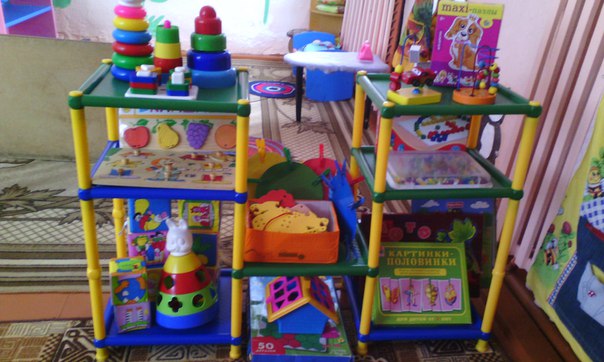 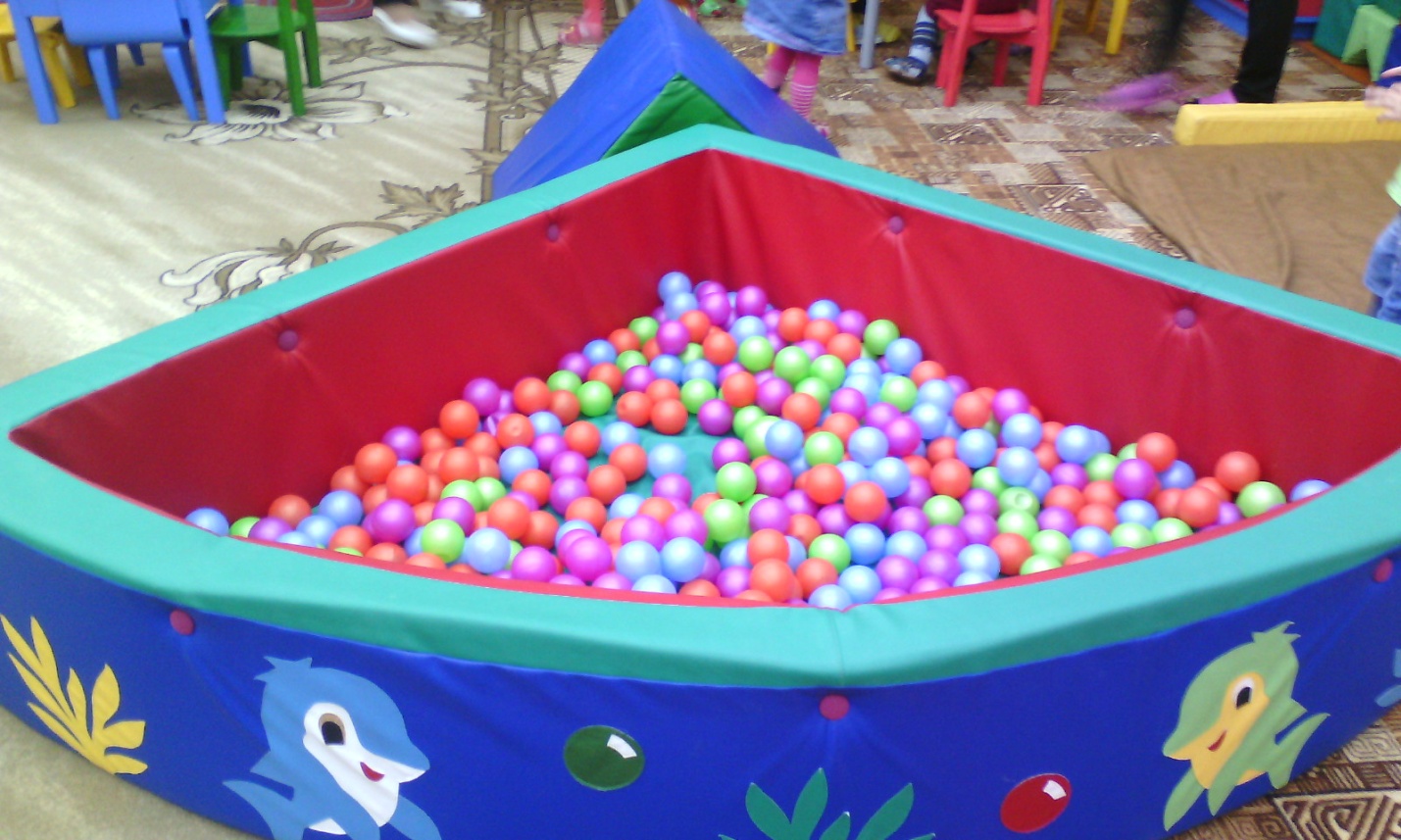 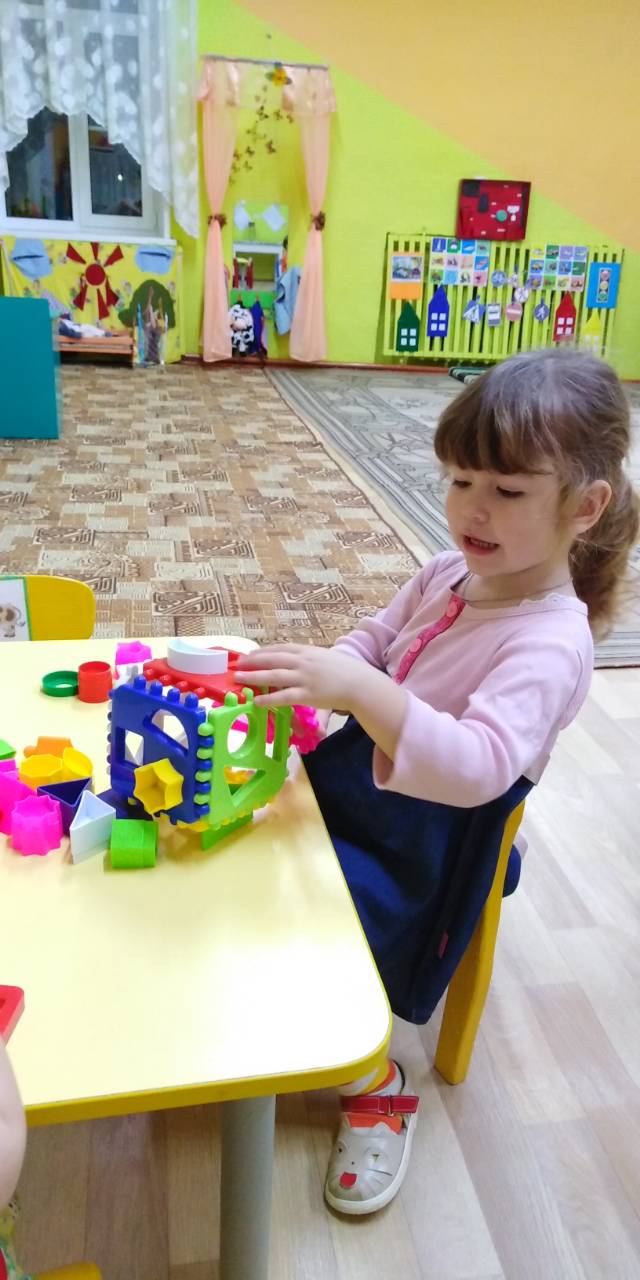 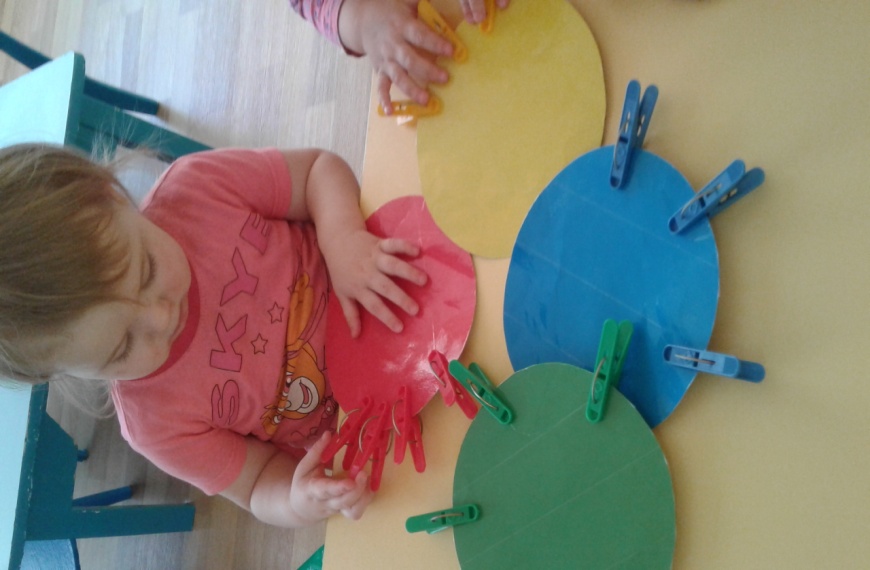 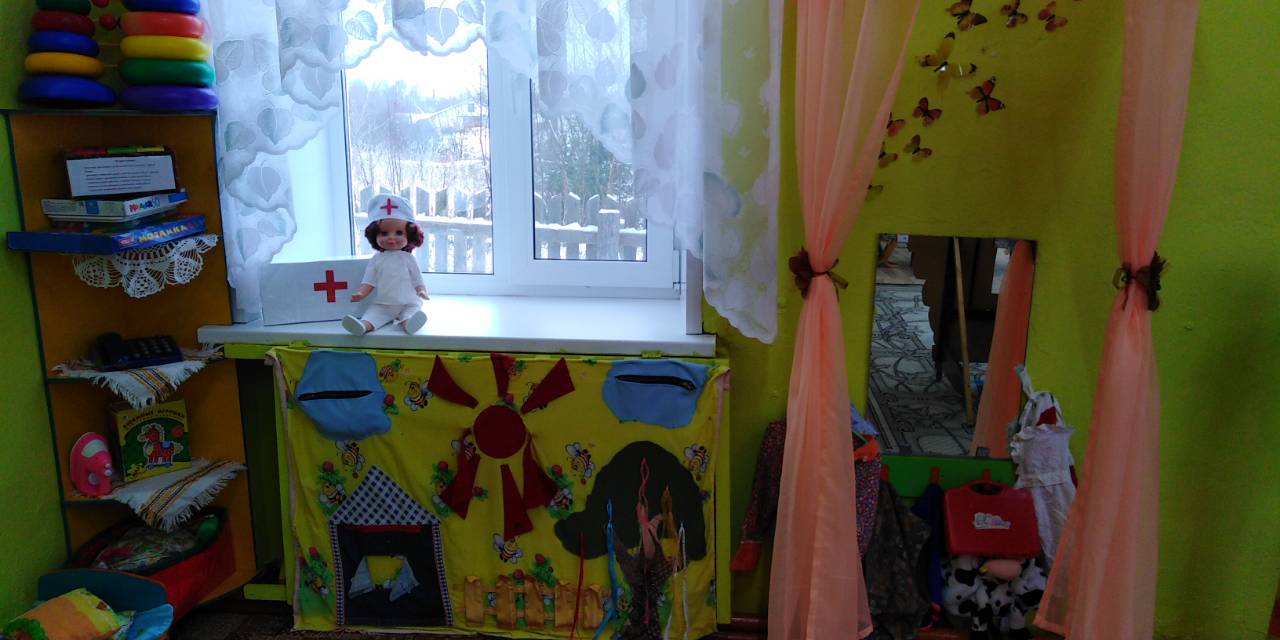 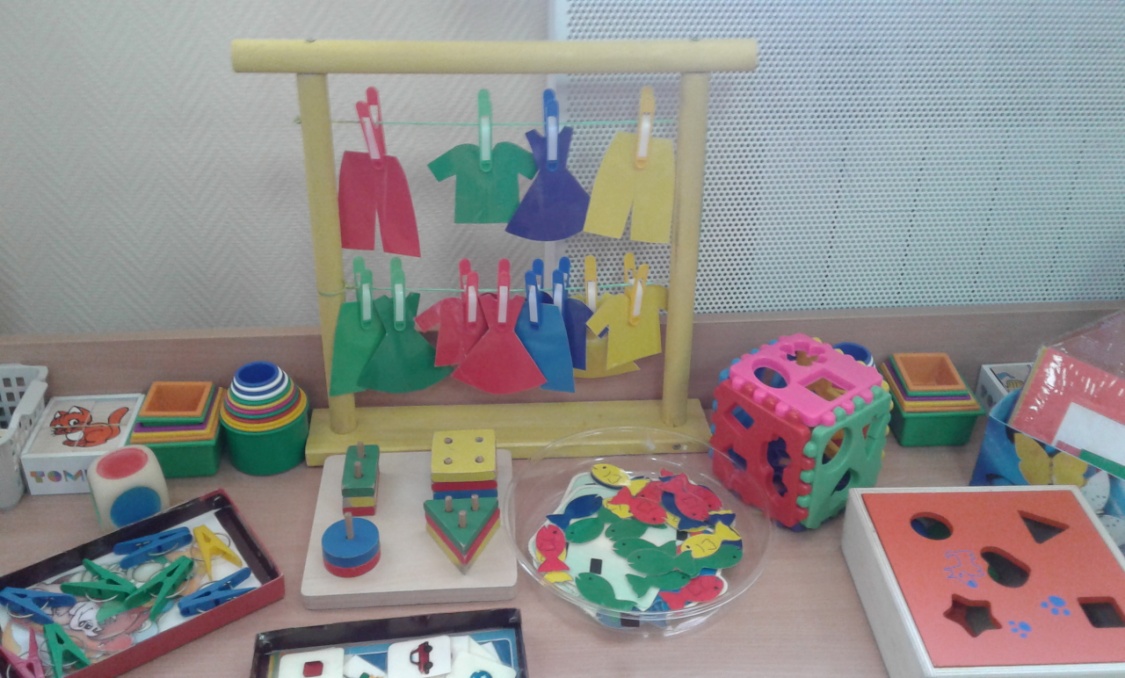 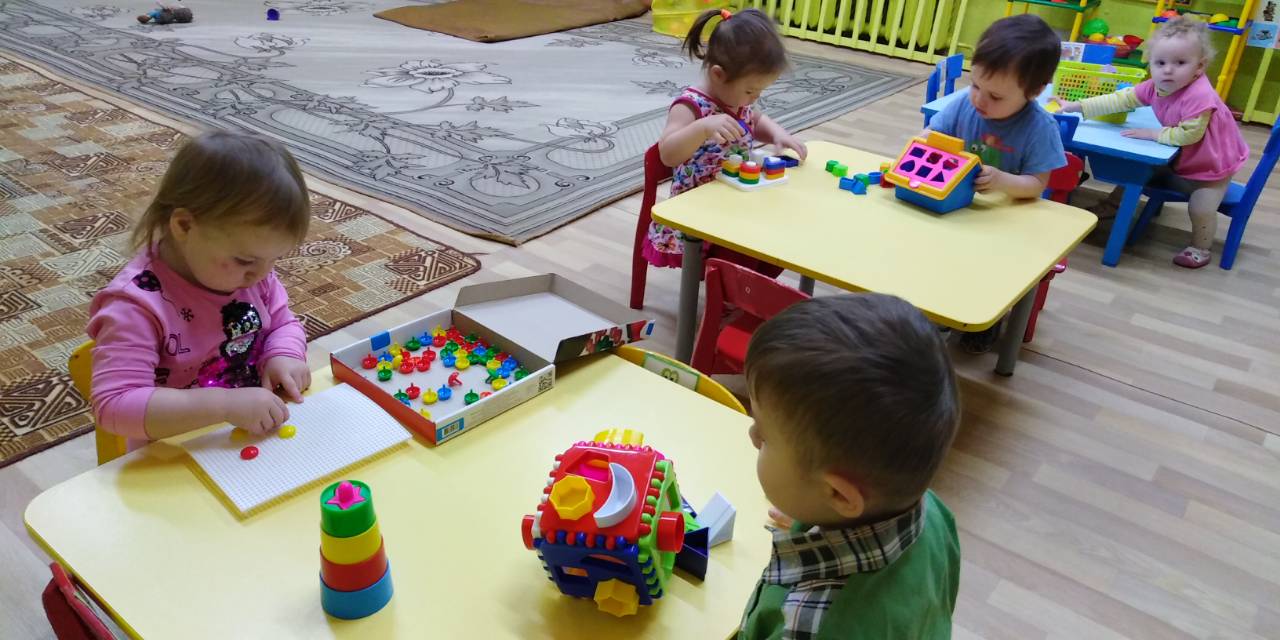 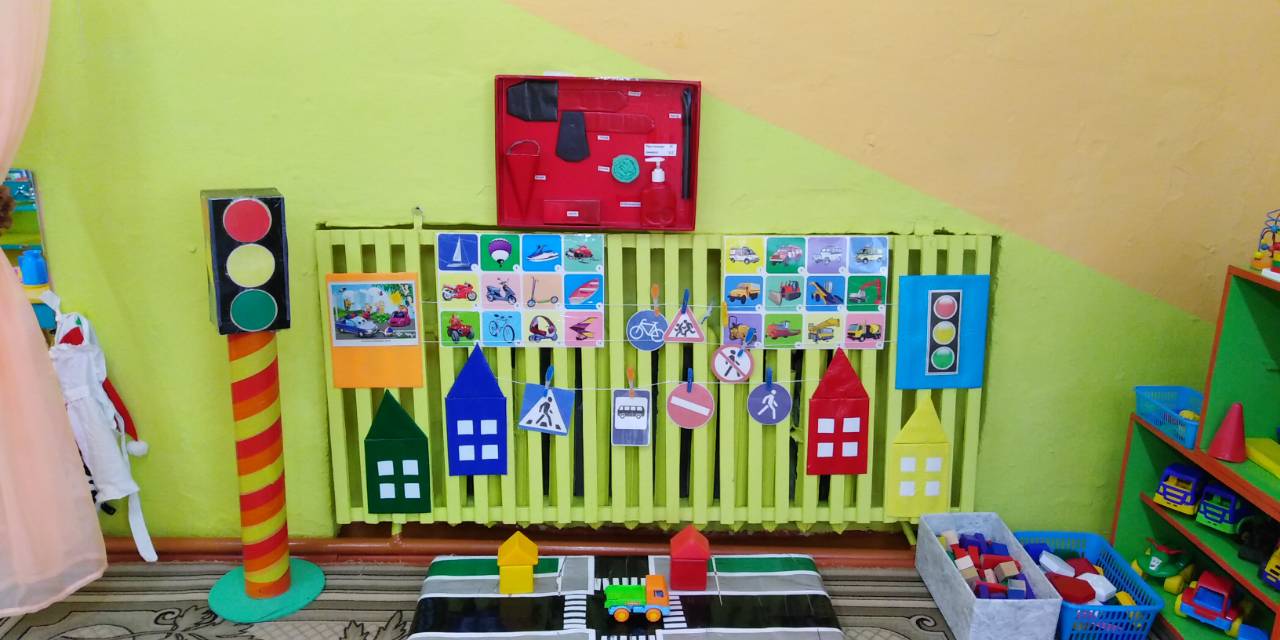 Литература:1. Башаева Т. В. Развитие восприятия у детей. Форма, цвет, звук. - Ярославль: Академия развития, 2007;
2. Венгер Л. А. Воспитание сенсорной культуры ребенка от рождения до 6 лет» - М. : Просвещение 2005;
3. Петрова И.В. Сенсорное развитие детей раннего дошкольного возраста. – М.: «Сфера», 2012.
4. Пилюгина В. А. Сенсорные способности малыша: Игры на развитие восприятия цвета, формы, величины у детей раннего возраста. – М. : просвещение. АО «Учеб. мет» 1996.
1Консультация «Квадратный, фиолетовый, высокий»2Консультация «Русский строительный материал. Радует, развлекает, развивает»3Консультация «Сенсорное воспитание детей младшего возраста»4Памятка «Что нужно знать каждой маме!»5Ширма с информацией «Развивающие игры и игрушки»6Рекомендации по выбору и приобретению развивающих игр для детей дошкольного возраста.7Подготовка и участие в итоговом мероприятии.Сенсорный эталонДидактические игры и упражненияЦвет «Собери пирамидку», «Собери неваляшку»«Нарядим солнышко», «Разноцветные крышечки»«Воздушные шары»«Одень комбинезон»«Подбери чашки к блюдцам»«Разложи предметы такого же цвета»«Возьми предмет такого же цвета»«Стирка», «Платье и бантики»Форма «Разложи фигуры по местам»«Построим башню»«Почини коврик»«Построим дом»«Подбери по форме флажок»Количество «Один – много»«Собираем шишки и грибочки»«Листочки»Величина «Большой и маленький»«Большие и маленькие бабочки»«Мячики»«Сбор фруктов»«Грибочки в корзинку»Развитие осязания «Чудесный мешочек» «Разноцветные прищепки» «Деревянные бусы»«Найди крышку такого же цвета»